                                   «Мой  родной край Эвенкия»Итегрированное занятие  в старшей  группе.Сказка  бабушки  Саргок.   «КУКУШКА».   И.НагишкинаВоспитатель: Макашева Л.В.Цель:  Воспитывать любовь к родному краю. Задачи:  - Уточнить и обобщить знания детей об Эвенкии - малой родине.            - Дать представления о быте эвенков.  -Активизировать и пополнять словарный запас по теме.  - Учить задавать вопросы, сравнивать, обобщать, делать выводы.  - Воспитывать уважение и доброту к старшему поколению, бережное отношение ко     всему живому  на земле.   - Привлечь детей и родителей к совместному труду при изготовлении национальных поделок и                             сувениров.Предварительная работа:            -Обсуждение вопросов по содержанию проекта с детьми и родителями.            -Совместный сбор информации  о животном мире края.            -Лепка животных и птиц.            -Совместное изготовление поделок родителями с детьми на  национальную тематику.Оформление: Выставка поделок и сувениров, изделий национального  прикладного искусства.Видеофильм:  «Природа Эвенкии».Макет  чума с очагом.Ведущий и дети одеты в элементы национальной одежды.Введение в тему:(Дети  входят в группу,   их встречает  воспитатель -  в роли бабушки  Саргок.   Дети  садятся на стульчики)Воспитатель: - Сегодня мы отмечаем праздник, посвященный Дню Эвенкии!        Эвенкия – край суровый и удивительный.   Разнообразна, причудлива  природа, где  зимой  полыхают  всполохи северного сияния. Красива  и  богата наша земля.  Край талантливых  мастеров  и умельцев.  Эвенкия  славится просторами необъятной тайги и тундры, где  добывают  ценную  пушнину, графит, исландский шпат, нефть.    Много   лет  назад   обосновались  на  этой земле  эвенки – это сильный  и  мужественный народ.  Основные профессии коренного населения:  оленеводы, охотники, рыболовы.Дружно живут люди в Эвенкии.  Много  национальностей  обрели в суровом крае свой дом.Нашу  северную землю прославляют в своих стихах  эвенкийские поэты  Н.Оегир,А. Немтушкин.(Дети  читают  стихотворения об Эвенкии)1.    - Велика ты, родная Россия!          Гул винтов самолета стих.          И  встречает  нас  Эвенкия.          Зимней сказкой лесов своих!2.   – Эвенкия!  Эвенкия!         Непролазные снега;         Но, из всех земель на свете.         Ты, как мать мне дорога!3.   – Эвенкия - даль таежная!         Даль таежная, туманная.         Словно девушка хорошая.         Ты, мне душу пришаманила.(Видеофильм:  «Природа Эвенкии».  Воспитатель   комментирует видеофильм) - Эвенкия! – Северный край. Климат здесь суровый.    Длинная,  суровая зима и короткое лето.  Богата наша Эвенкия лесами. В лесу много ягод, грибов. Круглый год  в лесах  живут  глухари, рябчики, куропатки, а летом прилетают гуси, дикие утки, лебеди.     - В водах наших рек  Тунгуски  и  Кочечума  водится много разной рыбы: сиг, таймень, стерлядь, елец, хариус и др.     - Очень богат  и  животный мир  Эвенкии!  В лесах водятся звери:  медведи,  волки,  лисы,  зайцы,  песцы,  соболь,  лоси, олени. - В народных играх  эвенкийских  дети изображали не только животный и растительный мир, но   действия людей – их работу, а главное действующее лицо их  - природа.Подвижная эвенкийская игра: «ПОВТОРЯШКА».(Дети в кругу, ведущий быстро показывает жестами, мимикой движения, кто неправильно  изобразил, выходит из игры).           -Скачет олень (руки скрестить над головой).           - Поскакал заяц (прыжки на 2х ногах, кисти рук на груди).          - Полет чайки (наклоны в стороны с покачиванием рук).           - Охотник на лыжах ( полуприсесть, работая руками).           - Охотник высматривает  добычу (руки на уровне лба).           - Рыбак на реке (выпад,  взяться руками за невод).           - Охотник с ружьем (имитация выстрела  в правую, левую сторону). Воспитатель: - Олень,  любимое  животное эвенков. Олень – это одежда, обувь, теплый чум  и пища.  Надежный  транспорт,  который никогда не подведет.(Ребенок  читает стихотворения)       «Олененок».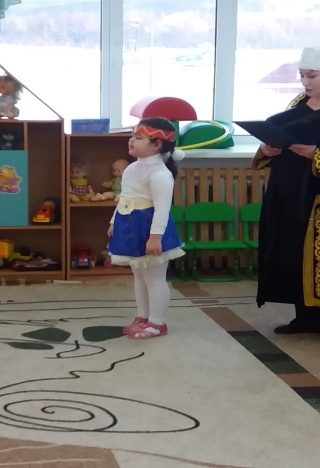 4.-  Голосист, красив и тонок      Пестрой масти олененок.      Неокрепнувшие  ножки,      Вот бежишь ты по дорожке.      Снег сбиваешь неумело.      Ты расти  большим  и смелым.      Воя ветра не пугайся, и волков остерегайся!Эвенкийская  подвижная  игра:  «ЗАПРЯЖЕМ  ОЛЕНЯ».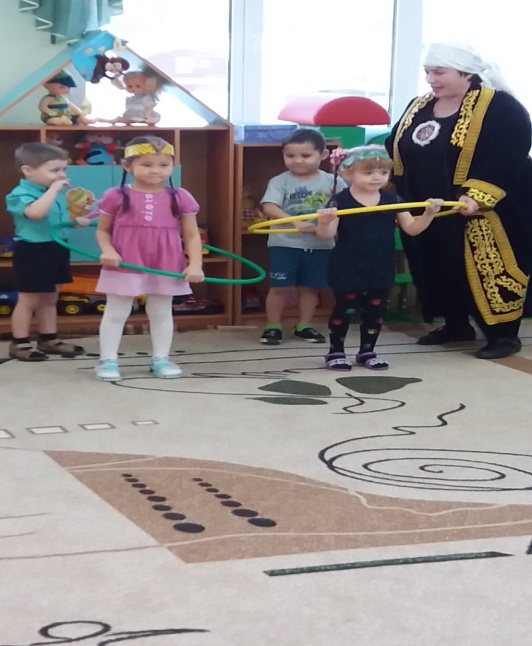    (Ребенок  читает  стихотворения)    - Эвенкия!  Край  мой, Эвенкия!      Как  чайки  облака плывут.      Здесь  зори ясны,  небо  синее.      Здесь  люди сильные  живут!Эвенкийская  подвижная  игра:  «ПРЫЖКИ  ЧЕРЕЗ  НАРТЫ».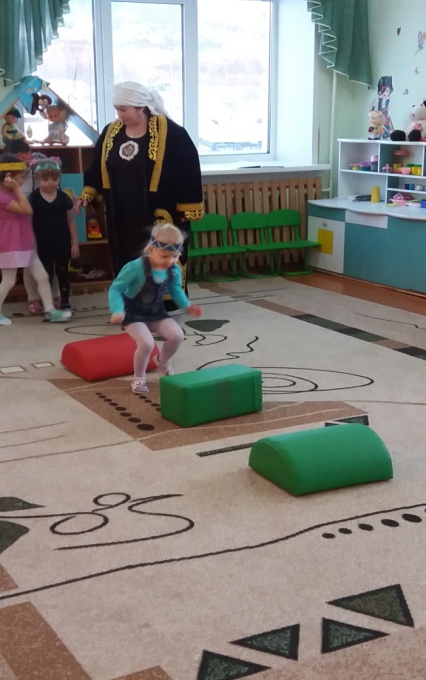 (Дети  читают  стихотворения)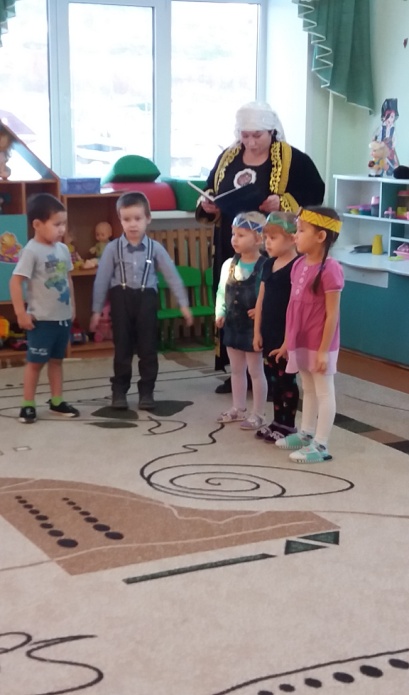 1.    -  Зима  наступает, и слепнешь от снега,                           Морозы, медведя страшней.  2.     - Весна бы скорей  – оленятам бы бегать.                               Да,  солнцу искрить веселей.  3.     -  Приходит  весна,  напоенная снегом.                                И  песни  ручьи завели.   4.   - А  мы  ожидаем привольного лета;                           Да  мудрого дара земли!   5.   - Вот  лето уже, а мы осени жаждем.                           В  тайге  запылают  костры.     6.  - На  тропах  заветных,                     Эвенков  отважных.                     Охотников  с давней  поры.Воспитатель: - Пока мужчины  на охоте, женщины в чуме  выделывают  шкуры, шьют  одежду, обувь,  украшают  ее  бисером.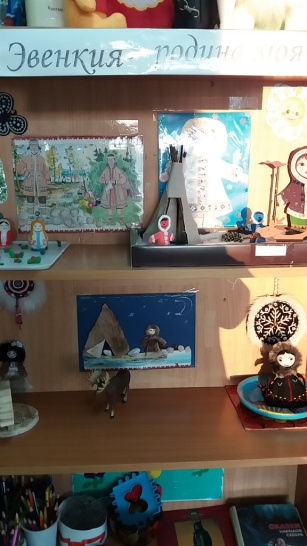 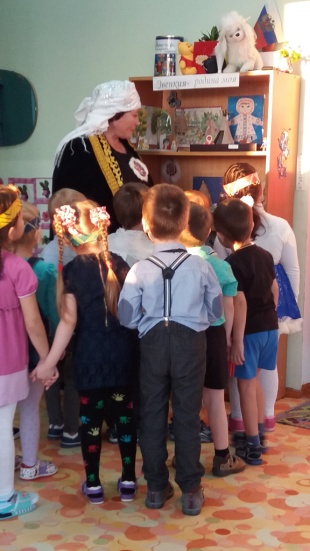  (Ребенок  читает стихотворение)       - Словно  звезды, взгляд  искрится         И красив девичий стан.         Шьет иголкой мастерица         Разноцветный  кумалан.- Из поколения в поколение эвенкийские  женщины передают  свое  мастерство дочерям.  Ставят теплый чум, заботливо подкармливают огонь.- Есть поверье у эвенков:  «Около огня нельзя браниться и говорить плохие слова - дух накажет».                     Огонь всегда предупреждает:                     Радостным  треском – о  хорошем,                     Сердитым  шипением – о плохом,                     Громким  треском о  беде.Воспитатель: - Для жизни в лесу нужен удобный, легкий дом – чум.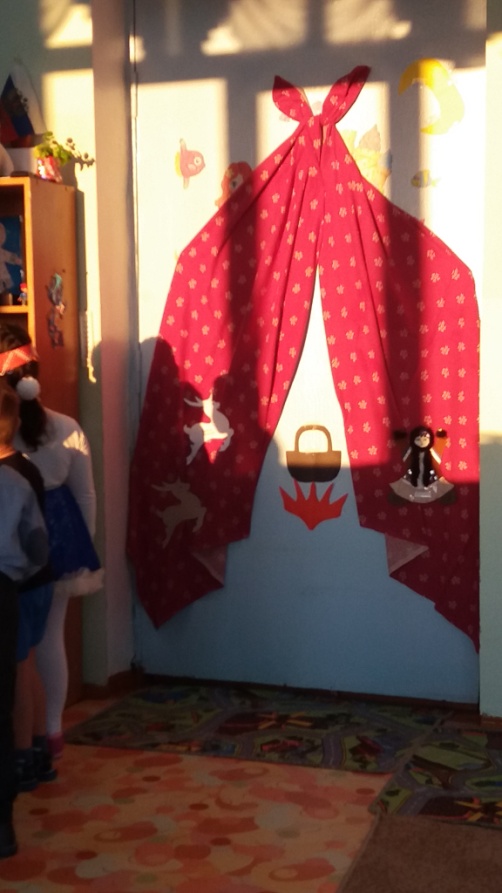 Воспитатель: - Что такое чум?                   - Связали  шест с  другим шестом,                Потом еще одним  шестом,                      Покрыв оленьей  шкурой,                И  вот готов уютный дом,                Мы  чумом  этот  дом  зовём,                Он  дарит  нас  своим  теплом                Зимой  суровой, хмурой.                Вверху отверстие:  сюда.                Глядится белая звезда.(Ребенок  читает  стихотворения)- Тишина тайги спрессована.  Словно  след  под санным  полозом.  Лапа  белая песцовая,  Держит  звездочку  над  полюсом!Воспитатель:   - Вечером, когда на небе появляется луна,  взрослые, закончив работу, собираются в чуме  вокруг очага.  Всей семьей слушают  былины про смелых  богатырей,  отважных охотников; поучительные  сказки.(Детей встречает с караваем хлеба, воспитатель – бабушка «Саргок»)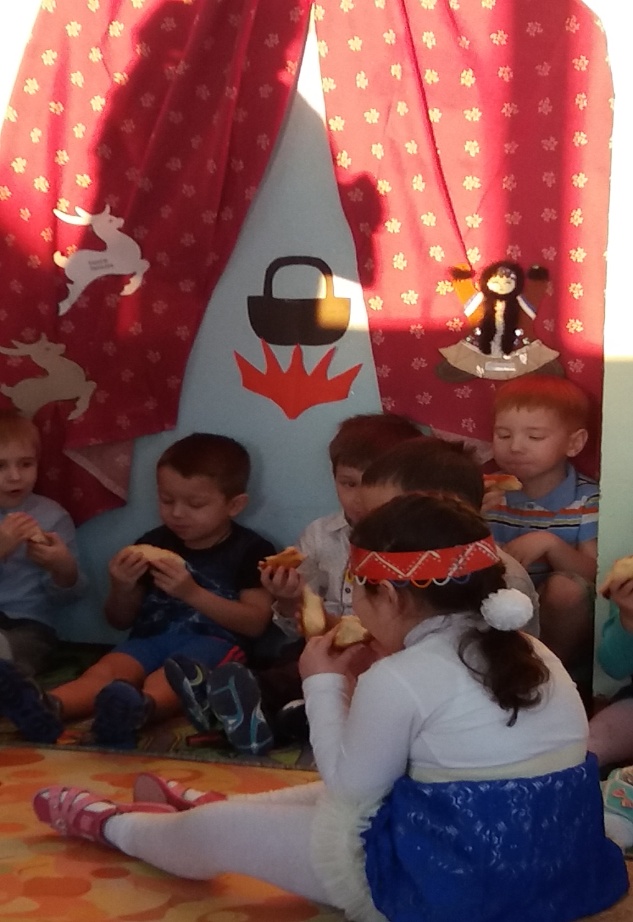 Воспитатель: -  Сегодня вы,  у меня  в гостях.                            Пылает  весело  очаг,                            В  стаканах  плещется чаек.                            Отведайте,  моего  хлебушка!                            Тесней  усаживайтесь  в кружок,                            И будем слушать сказку!Воспитатель: - Я, расскажу вам  сказку, мне  эту сказку рассказывала моя бабушка, а ей в свое время рассказывала  ее  бабушка.  Сказка  называется:  «Кукушка».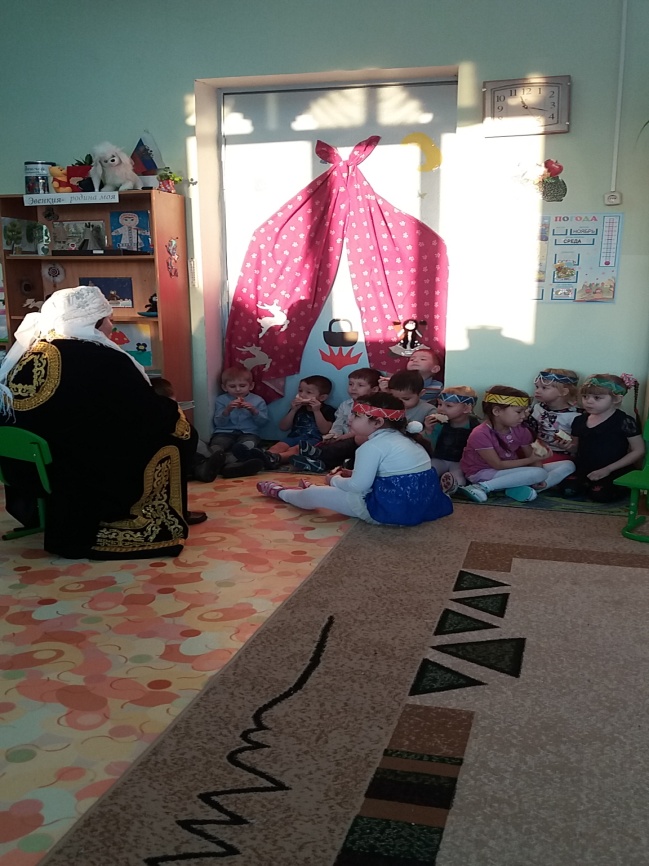  (Рассказ сказки, беседа, ответы детей на вопросы). - Скажите, о чем  эта сказка?- Какие  сыновья у  этой женщины?- Почему от них  улетела мама?- Как  вы,   поступили, будь на месте этих мальчиков?ИТОГ:-Эвенкийская земля – наша родина, она нас всех кормит и поит, она дает нам жизнь. Помогайте родителям, уважайте старого человека, берегите природу  Эвенкии!(Ребенок  читает стихотворения)- Цвети, родная Эвенкия,  И будь, как прежде, молода!  Благословенный  центр  РОССИИ,  Мужай  и здравствуй навсегда!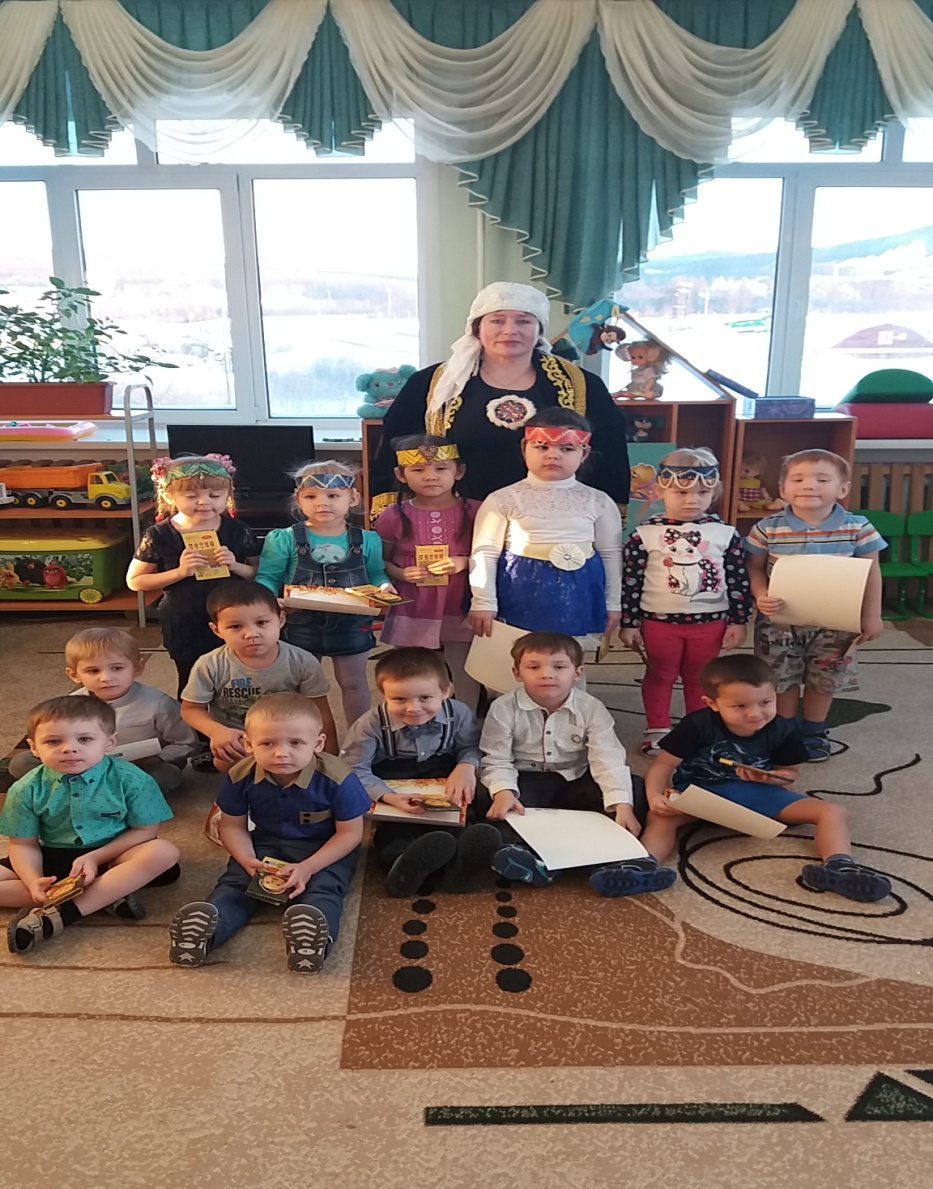 